Ilmoitus korkea-aktiivisen umpilähteen kuljetuksestaKuljetuksen suorittajaKuljetustapahtumaKuljetusyksikköKorkea-aktiiviset umpilähteetLähettäjäVastaanottajaIlmoittajan tiedotLuvanhaltijan nimi:	Turvallisuusluvan numero:	Yhteystiedot säteilyturvallisuuspoikkeaman tms. varaltaNimi:		Puhelin:		Sähköposti / muu:	Kuljetusmuoto Maantie	 Raide	 YhdistelmäKuljetusmuoto Maantie	 Raide	 YhdistelmäKuljetusmuoto Maantie	 Raide	 YhdistelmäLähtöpaikkaSuunniteltu lähtöpäivä / Suomeen tulopäiväSuunniteltu lähtöpäivä / Suomeen tulopäiväMääräpaikkaSuunniteltu määräpäiväSuunniteltu määräpäiväReittiKuvatiedosto reitistä (valinnainen)RekisterinumeroKuvatiedosto kuljetusyksiköstä (valinnainen)Lisätietoja:Lisätietoja:Lisätietoja:Umpilähteiden yksilöivät tunnuksetUmpilähteiden yksilöivät tunnuksetUmpilähteiden yksilöivät tunnuksetRadionukliditAktiivisuus yhteensäReferenssipäiväYK-numeroKuljetettavan aineen nimikeKollin tyyppiKollin hyväksyntätodistuksen tai erityismuotosertifikaatin nroKollin hyväksyntätodistuksen tai erityismuotosertifikaatin nroKollin hyväksyntätodistuksen tai erityismuotosertifikaatin nroPäiväysIlmoittajan nimi Ilmoittajan puhelinnumeroIlmoittajan sähköpostiosoite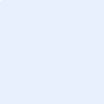 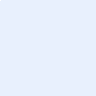 